Күні: 17.02.2020Сынып: 1 "В"Күні: 17.02.2020Сынып: 1 "В"Қатысқандар саны: Қатыспағандар саны:Қатысқандар саны: Қатыспағандар саны:Сабақтың тақырыбыСабақтың тақырыбыБүтін және бөліктерБүтін және бөліктерОсы сабақта қол жеткізілетін оқу мақсаттары (оқу бағдарламасына сілтеме)Осы сабақта қол жеткізілетін оқу мақсаттары (оқу бағдарламасына сілтеме)Бүтін және бөлік ұғымдарын түсінуге жағдай жасау, теңдіктегі белгісіз санды белгілеу үшін ☐ таңбасын пайдалануды жалғастыру. Санды таңдау әдісі бойынша немесе санның құрамына сүйеніп теңдіктегі белгісіз санды табуға жаттығу. Есептеу дағдысын, жұпта және топта жұмыс істеу барысында коммуникативтік дағдысын дамыту.Бүтін және бөлік ұғымдарын түсінуге жағдай жасау, теңдіктегі белгісіз санды белгілеу үшін ☐ таңбасын пайдалануды жалғастыру. Санды таңдау әдісі бойынша немесе санның құрамына сүйеніп теңдіктегі белгісіз санды табуға жаттығу. Есептеу дағдысын, жұпта және топта жұмыс істеу барысында коммуникативтік дағдысын дамыту.Сабақтың мақсаттарыСабақтың мақсаттарыБарлығы: Жаңа білімді меңгереді.Көбі: қосу және азайту амалдарының негізінде теңдеуді таңдап алу әдісімен шешеді;Кейбірі: “+”, “-”, “≠”, “=”, “>”, “<” таңбаларын, цифрларды, белгісіз санның белгісін (□) қолданады.Барлығы: Жаңа білімді меңгереді.Көбі: қосу және азайту амалдарының негізінде теңдеуді таңдап алу әдісімен шешеді;Кейбірі: “+”, “-”, “≠”, “=”, “>”, “<” таңбаларын, цифрларды, белгісіз санның белгісін (□) қолданады.АКТ қолдану дағдыларыАКТ қолдану дағдыларыВидеожазба , таныстырылым.Видеожазба , таныстырылым.Сабақ барысыСабақ барысыСабақ барысыСабақ барысыСабақтың жоспарланған кезеңдеріСабақтағы жоспарланған іс-әрекетСабақтағы жоспарланған іс-әрекетРесурстарПсихологиялық ахуал қалыптастыруБалалармен амандасу.  Балалардың көңіл-күйін көтеру мақсатында "Топ-топ балақан" видеожазбасын көрсету.3 топқа бөлу1-топ 2-топ3-топ - Міне, балалар, "біздер - үйдің гүліміз, біздер - үйдің күніміз" деп жатырмыз.  Иә, сендер әрқайсысың бір-бір үйдің гүлісіңдер. Біздің ауылымызда үйлер өте көп әрі сан түрлі.  Енді сұрақтарға жауап беру арқылы қай топ қандай  үйде тұратынын анықтайық. Олай болса, тақтаға назар аударайық. 1- топ: - Қазір жылдың қай мезгілі? Жасыл шатырлы үйде алғыр балалар тұрды екен. Яғни "Алғырлар" тобы.2-топ: - Қыс айларын ата.Қызыл шатырлы үйде білімді балалар тұрады екен. Яғни "Білімділер" тобы.3-топ: - 1 айда неше апта бар?Көк шатырлы үйде зейінді балалар тұрады екен. Яғни "Зейінділер" тобы.Балалармен амандасу.  Балалардың көңіл-күйін көтеру мақсатында "Топ-топ балақан" видеожазбасын көрсету.3 топқа бөлу1-топ 2-топ3-топ - Міне, балалар, "біздер - үйдің гүліміз, біздер - үйдің күніміз" деп жатырмыз.  Иә, сендер әрқайсысың бір-бір үйдің гүлісіңдер. Біздің ауылымызда үйлер өте көп әрі сан түрлі.  Енді сұрақтарға жауап беру арқылы қай топ қандай  үйде тұратынын анықтайық. Олай болса, тақтаға назар аударайық. 1- топ: - Қазір жылдың қай мезгілі? Жасыл шатырлы үйде алғыр балалар тұрды екен. Яғни "Алғырлар" тобы.2-топ: - Қыс айларын ата.Қызыл шатырлы үйде білімді балалар тұрады екен. Яғни "Білімділер" тобы.3-топ: - 1 айда неше апта бар?Көк шатырлы үйде зейінді балалар тұрады екен. Яғни "Зейінділер" тобы.АКТЖасыл шатырлы үйҚызыл шатырлы үйКөк шатырлы үй"Үй құрастыру" ойыныЖаңа сабақОқулықпен жұмысӘр топқа үйдің бөліктерін беріп шығамын. - Енді , балалар, қазір біз "Үй құрастыру"  ойынын ойнаймыз. - 3 топқа өткен тақырыпқа байланысты тапсырмасын беремін. Орындап болған топ қолындағы үйдің бөлігін магнитпен тақтаға жабыстырады. 1-топ:16 - 7 = 911 + 3 = 1411 + 3 = 142-топ:14 - 6 = 87 + 3 = 1012 + 4 = 163-топ:9 - 5 = 49 + 8 = 17 4 + 13 = 17(Бағалау)Үйді негізге ала отырып, осы үйді "бүтін", ал оның шатырын, қабырғасын және есігі мен терезесін "бөліктер" деп түсіндіремін.Интербелсенді тақтадан видеожазбамен түсіндіріп өтемін.Оқушылардың  "бүтін"  және "бөліктер" туралы түсінігін нығайту мақсатында қарапайым конструктор ойыншығын алдым.  Бірінші,   көп қабатты  ғимараттар  құрастырдық. Бұл   "бүтін" ғимарат болды.   Кейін оны бөлшектедік. Сонда бізде   ғимараттың  "бөліктері" пайда болды.Кітапта берілген тапсырмаларын топ болып орындатамын.1-топ - "Құрылысқа саяхат"2-топ - "Құрылыста"3-топ  - "Шығарып көр""Орындап көр" тапсырмасын барлығы  бірге орындайды. (Бағалау)Әр топқа үйдің бөліктерін беріп шығамын. - Енді , балалар, қазір біз "Үй құрастыру"  ойынын ойнаймыз. - 3 топқа өткен тақырыпқа байланысты тапсырмасын беремін. Орындап болған топ қолындағы үйдің бөлігін магнитпен тақтаға жабыстырады. 1-топ:16 - 7 = 911 + 3 = 1411 + 3 = 142-топ:14 - 6 = 87 + 3 = 1012 + 4 = 163-топ:9 - 5 = 49 + 8 = 17 4 + 13 = 17(Бағалау)Үйді негізге ала отырып, осы үйді "бүтін", ал оның шатырын, қабырғасын және есігі мен терезесін "бөліктер" деп түсіндіремін.Интербелсенді тақтадан видеожазбамен түсіндіріп өтемін.Оқушылардың  "бүтін"  және "бөліктер" туралы түсінігін нығайту мақсатында қарапайым конструктор ойыншығын алдым.  Бірінші,   көп қабатты  ғимараттар  құрастырдық. Бұл   "бүтін" ғимарат болды.   Кейін оны бөлшектедік. Сонда бізде   ғимараттың  "бөліктері" пайда болды.Кітапта берілген тапсырмаларын топ болып орындатамын.1-топ - "Құрылысқа саяхат"2-топ - "Құрылыста"3-топ  - "Шығарып көр""Орындап көр" тапсырмасын барлығы  бірге орындайды. (Бағалау)Ламинатталған , тапсырма жазылған қағаз беттері, үй бөліктерінің суреттеріВидеожазбаҚұрастырғыш ойыншықтарСергіту сәті"Бала, бала, балапан" сергіту видеосын қосамын."Бала, бала, балапан" сергіту видеосын қосамын.Интербелсенді тақтаДәптермен жұмысҚызықты тапсырмаМатематикадан жұмыс дәптерінен тақырыпқа берілген есепті шығарамыз. Болған оқушы шапалақтау арқылы болғанын білдіреді. (Бағалау)"Белгісіз бөліктерін тап"  ойыны.1-топ:7 + 5  = 122- топ:7 + 6  = 133-топ:6 + 6  = 12Математикадан жұмыс дәптерінен тақырыпқа берілген есепті шығарамыз. Болған оқушы шапалақтау арқылы болғанын білдіреді. (Бағалау)"Белгісіз бөліктерін тап"  ойыны.1-топ:7 + 5  = 122- топ:7 + 6  = 133-топ:6 + 6  = 12Жұмыс дәптері Ламинатталған , тапсырма жазылған қағаз беттеріСабақтың соңыРефлексия. Оқушылардың әрқайсысына  осындай парақ беріледі. Олар бүгінгі сабақты қалай түсінгенін , сабақтан алған әсерін смайликтерді үйдің шатырына жабыстыру арқылы көрсетеді.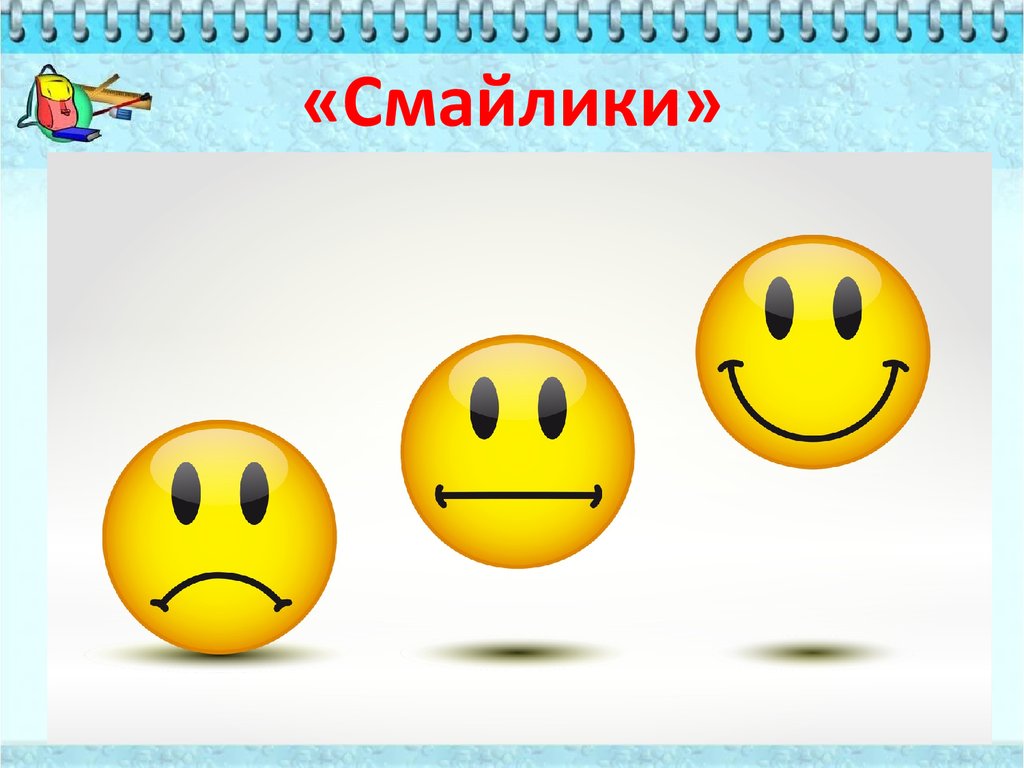 Рефлексия. Оқушылардың әрқайсысына  осындай парақ беріледі. Олар бүгінгі сабақты қалай түсінгенін , сабақтан алған әсерін смайликтерді үйдің шатырына жабыстыру арқылы көрсетеді.Смайликтер